Lærervejledning til „Erzähl und Tausch“:Eleverne går rundt mellem hinanden ligesom „Quiz und Tausch“ og finder en fri makker. Her læser de deres eget spørgsmål højt og svarer selv på spørgsmålet. Den anden lytter. De bytter kort og finder en ny makker. Man kann udvide øvelsen med at eleverne skriver deres svar på sedler, der hænger rundt i klassen:Falls ich Berlin besuche, will ich gern…Was hast du in Berlin gesehen?Was weißt du über Berlin?Bist du in Berlin gewesen? Ja/nein und wie oft?På den måde skaber man et overblik over elevernes forkendskab til emnet.                                                               Bist du in Berlin gewesen?Ja, ich bin in Berlin gewesen.Ja, ich bin einmal, zweimal…, mehrmals in Berlin gewesen.Nein, ich bin nie in Berlin gewesen.Bist du in Berlin gewesen?Ja, ich bin in Berlin gewesen.Ja, ich bin einmal, zweimal…, mehrmals in Berlin gewesen.Nein, ich bin nie in Berlin gewesen.Bist du in Berlin gewesen?Ja, ich bin in Berlin gewesen.Ja, ich bin einmal, zweimal…, mehrmals in Berlin gewesen.Nein, ich bin nie in Berlin gewesen.Bist du in Berlin gewesen?Ja, ich bin in Berlin gewesen.Ja, ich bin einmal, zweimal…, mehrmals in Berlin gewesen.Nein, ich bin nie in Berlin gewesen.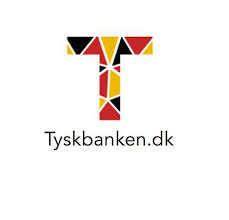 Was weißt du über Berlin?Ich weiß, dass …Ich weiß gar nichts, aber ich freue mich etwas Neues zu lernen.Was weißt du über Berlin?Ich weiß, dass …Ich weiß gar nichts, aber ich freue mich etwas Neues zu lernen.Was weißt du über Berlin?Ich weiß, dass …Ich weiß gar nichts, aber ich freue mich etwas Neues zu lernen.Was weißt du über Berlin?Ich weiß, dass …Ich weiß gar nichts, aber ich freue mich etwas Neues zu lernen.Was willst du gern erleben, falls du Berlin besuchst?Falls ich Berlin besuche, will ich gern … erleben, weil …Ich weiß nichts über Berlin, aber ich freue mich etwas Neues zu lernen.Was willst du gern besichtigen, falls du Berlin besuchst?Falls ich Berlin besuche, will ich gern … besichtigen, weil …Ich kenne keine Sehenswürdigkeiten in Berlin, aber ich freue mich einige kennenzulernen.Was willst du gern sehen, falls du Berlin besuchst?Falls ich Berlin besuche, will ich gern … sehen, weil …Ich kenne keine Sehenswürdigkeiten in Berlin, aber ich freue mich einige kennenzulernen.Was willst du gern essen, falls du Berlin besuchst?Falls ich Berlin besuche, will ich gern … essen, weil …Ich kenne keine Essgewohnheiten in Berlin, aber ich freue mich einige kennenzulernen.In Berlin habe ich … gesehen.(falls du in Berlin gewesen bist)OderIch will gern Berlin besuchen, weil…(falls du nicht in Berlin gewesen bist)In Berlin habe ich … gesehen.(falls du in Berlin gewesen bist)OderIch will gern Berlin besuchen, weil…(falls du nicht in Berlin gewesen bist)In Berlin habe ich … gesehen.(falls du in Berlin gewesen bist)OderIch will gern Berlin besuchen, weil…(falls du nicht in Berlin gewesen bist)In Berlin habe ich … gesehen.(falls du in Berlin gewesen bist)OderIch will gern Berlin besuchen, weil…(falls du nicht in Berlin gewesen bist)Was willst du gern erleben, falls du Berlin besuchst?Falls ich Berlin besuche, will ich gern … erleben, weil …Ich weiß nichts über Berlin, aber ich freue mich etwas Neues zu lernen.Was willst du gern besichtigen, falls du Berlin besuchst?Falls ich Berlin besuche, will ich gern … besichtigen, weil …Ich kenne keine Sehenswürdigkeiten in Berlin, aber ich freue mich einige kennenzulernen.Was willst du gern sehen, falls du Berlin besuchst?Falls ich Berlin besuche, will ich gern … sehen, weil …Ich kenne keine Sehenswürdigkeiten in Berlin, aber ich freue mich einige kennenzulernen.Was willst du gern essen, falls du Berlin besuchst?Falls ich Berlin besuche, will ich gern … essen, weil …Ich kenne keine Essgewohnheiten in Berlin, aber ich freue mich einige kennenzulernen.Was willst du gern erleben, falls du Berlin besuchst?Falls ich Berlin besuche, will ich gern … erleben, weil …Ich weiß nichts über Berlin, aber ich freue mich etwas Neues zu lernen.Was willst du gern besichtigen, falls du Berlin besuchst?Falls ich Berlin besuche, will ich gern … besichtigen, weil …Ich kenne keine Sehenswürdigkeiten in Berlin, aber ich freue mich einige kennenzulernen.Was willst du gern sehen, falls du Berlin besuchst?Falls ich Berlin besuche, will ich gern … sehen, weil …Ich kenne keine Sehenswürdigkeiten in Berlin, aber ich freue mich einige kennenzulernen.Was willst du gern essen, falls du Berlin besuchst?Falls ich Berlin besuche, will ich gern … essen, weil …Ich kenne keine Essgewohnheiten in Berlin, aber ich freue mich einige kennenzulernen.